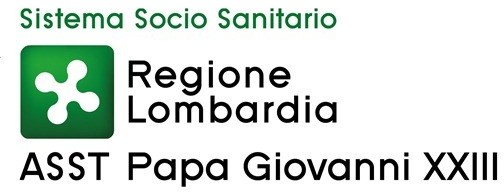 All'ASST Papa Giovanni XXIII di Bergamoc.a. UOC Affari istituzionali e generali Piazza OMS, 124127 BERGAMOOggetto: Richiesta di accesso civico generalizzato (artt. 5 e 5 bis, d.lgs. 14 marzo 2013, n.33 “Riordino della disciplina riguardante il diritto di accesso civico e gli obblighi di pubblicità, trasparenza e diffusione di informazioni da parte delle pubbliche amministrazioni”)Il/La sottoscritto/a  						                                                                                                                           nato/a 	(Prov.) 	il		 Residente in 		(Prov.)        via 			  email 			PEC			 telefono 					Chiede il rilascio dei seguenti documenti/informazioni/datiDistinti salutiData, 		Firma,  	Informativa ai sensi del Regolamento UE n. 679/2016: i dati acquisiti sono utilizzati dall’ASST Papa Giovanni XXIII di Bergamo esclusivamente per le finalità connesse all’istanza dell’interessato, al quale competono tutti i diritti previsti dagli artt. 15 – 21 del Regolamento UE n. 679/2016.ASST Papa Giovanni XXIII - Piazza OMS, 1 - 24127 Bergamo - Tel. 035.267111 www.asst-pg23.it - protocollo@asst-pg23.it - ufficioprotocollo@pec.asst-pg23.it